Publicado en Madrid el 14/03/2023 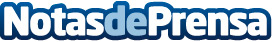 "Quesos de Italia", la nueva marca que promueve el conocimiento de todos los quesos italianos en España La nueva marca "Quesos de Italia" creada por ICE, La Agencia Italiana para el comercio exterior, busca promover el conocimiento de los quesos con gran tradición y reconocimiento mundial menos conocidos en España. De hecho, 8 de los 10 mejores quesos del mundo son italianos: Parmigiano Reggiano el primero del ranking a nivel mundialDatos de contacto:José Antonio Tovar Gutiérrez605065567Nota de prensa publicada en: https://www.notasdeprensa.es/quesos-de-italia-la-nueva-marca-que-promueve Categorias: Internacional Gastronomía Restauración Consumo http://www.notasdeprensa.es